نقش بهبود فضای کسب و کار در کشور در کاهش مهاجر فرستی مناطق مرزیدکتر هادی اعظمی1 ، امین مرادی2*، سمیرا چناری31ـ دانشیار جغرافیای سیاسی، (گروه جغرافیا، دانشکده ادبیات و علوم انسانی، دکتر علی شریعتی)، دانشگاه فردوسی مشهد2ـ دانشجوی دکتری جغرافیای سیاسی، (گروه جغرافیا، دانشکده ادبیات و علوم انسانی، دکتر علی شریعتی)، دانشگاه فردوسی مشهد3ـ دانشجوی دکتری جغرافیای سیاسی، (گروه جغرافیا، دانشکده ادبیات و علوم انسانی، دکتر علی شریعتی)، دانشگاه فردوسی مشهد* نویسنده مسئول: aminm4940@gmail.comچکیدهطرح مسأله: فضای کسب و کار از شاخصهای تعیین کننده وضعیت اقتصادی هر کشوری است که با استناد به آن میتوان به بررسی و تجزیه و تحلیل شرایط اقتصادی هر کشور پرداخت. این شاخص اقتصادی در یک کشور هر چه شفاف تر و رقابتیتر باشد، منجر به افزایش سلامت اقتصادی کشورها می شود. ورود سرمایههای داخلی و خارجی به بخش تولید و رونق فعالیتهای مولد و کاهش انواع فعالیتهای کاذب و واسطه گریها میشود تمرکز فعالیتهای غیر مولد در شهرهای پرجمعیت مناطق مرکزی کشور را به همراه داشته است. به دلیل عدم وجود توسعه متوازن در کشور ما شاهد حاکم بودن الگوی مرکز پیرامون بر فضای کشور در چند دهه اخیر بوده ایم بدین صورت که در استانهای مرزی دارای سطح توسعه پایین و در مقابل استانهای مرکزی دارای سطح بالایی از توسعه بوده اند که این وضعیت باعث جذب جمعیت عظیم مهاجر در جستجوی شغل شده است.روش پژوهش: مقاله حاضر با روش توصیفی ـ تحلیلی به بررسی و تحلیل نقش بهبود فضای کسب و کار در کشور و رونق فعالیتهای تولیدی در مناطق مرزی و پایین آمدن میزان مهاجر فرستی این مناطق پرداخته است. یافتهها: یافتههای پژوهش با استفاده از دادههای سازمانهای متولی در مقیاس ملی و بین المللی نظیر مرکز آمار ایران، مرکز پژوهشهای مجلس، بانک جهانی و همچنین پژوهشهای انجام شده در قالب مقالات، گردآوری شده است.نتیجه گیری: نتایج پژوهش نشان داد که بهبود فضای کسب و کار باعث افزایش سطح سرمایه گذاری در کشور و بالاخص مناطق مرزی که دارای پتانسیل های قوی در زمینه توسعه میباشند خواهد شد، که این شاخص طبعاً راه را برای ساماندهی و تثبیت جمعیت این مناطق هموار خواهد کرد.واژگان کلیدی: فضای کسب و کار، مناطق مرزی، ساماندهی.1- مقدمهتولید نیروی محرکه هر اقتصادی است و بدون آن چرخ اقتصاد دیر یا زود لنگ خواهد ماند، زیرا تکیه بر هر منبع دیگری غیر از تولید همیشگی نخواهد بود و سرانجام روزی آن منبع به انتها خواهد رسید. بنابراین مهمترین اصل در اقتصاد توجه به تولید داخل است که خود نیازمند تأمل، تعقل و تدبیر و داشتن فرهنگ تولید است. کسب و کار و سرمایه گذاری در هر کشور مستلزم فراهم بودن محیط نهادی مناسب و امنیت بخش در آن است. صاحبان سرمایه، سرمایههای خود را در جایی به کار خواهند انداخت که علائم و نشانه های امنیت اقتصادی به خوبی در آن قابل مشاهده باشد. سیاست گذاران و برنامهریزان هر کشور باید به طور مستمر وضعیت امنیت اقتصادی و سرمایهگذاری در آن کشور را اندازه گیری و کنترل نمایند و بر اساس نتایج حاصل از این اندازه گیریها، تمهیدات لازم را برای جذب سرمایههای خارجی و جلوگیری از فرار سرمایههای داخلی به عمل آورند. حذف و یا اصلاح برخی قوانین دست و پاگیر که سم مُهلک و ضربه آخر به بدنه تولید است، تسریع و تسهیل نحوه تزریق اعتبارات و تسهیلات به بخشهای تولیدی، کاهش بروکراسیهای اداری و اصلاح نظام مدیریتی ناکارآمد که در بسیاری مواقع بیشتر از تحریمهای خارجی برای تولید خطرناک است، از جمله اقداماتی است که باید در این راستا صورت گیرد.تأثیر فضای کسب و کار مساعد، بر افزایش جذب سرمایه گذاری داخلی و خارجی، ایجاد اشتغال و رشد تولید ناخالص داخلی مشهود است. اصلاح فضای کسب و کار و بهبود شاخصهای مزبور در عرصه جهانی نه تنها گامی مثبت و اساسی در جهت تقویت جنبه مشارکت بخش خصوصی در عرصه اقتصادی و ارتقاء سطح اشتغال و تولید در کشور محسوب میشود، بلکه به طور قطع از منظر سرمایهگذاران خارجی از جمله مهمترین نماگرها برای ورود به کشور میزبان و شرط لازم برای ارتقا و تسهیل جریان ورود فناوری به کشور میباشد. آسان سازی فضای کسب و کار از جمله الزامات و پیش زمینههای رشد اقتصادی است. در هر کشوری که مقررات کسب و کار بنگاه ها، پرهزینه و درد سرساز است، بنگاه ها تمایل بیشتری به فعالیت در بخش غیر رسمی دارند. با توجه به آن که امکان سرمایهگذاری های بزرگ و گسترش فعالیتهای بنگاهها در بخش غیر رسمی میسر نیست، مقیاس این بنگاهها معمولاً کوچک باقی میماند و آنها به شرایط تولید انبوه و بازدهی نسبت به مقیاس نخواهند رسید و در نتیجه رشد اقتصادی اندکی را به وجود میآورند و مشاغل کمتری تولید میکنند. با آسان سازی انجام کسب و کار، مشاغل بیشتری ایجاد میشود و نرخ رشد اقتصادی نیز افزایش مییابد. کشورهایی که بهترین شرایط را در آسان سازی انجام کسب و کار دارند، با بیکاری بسیار محدودی مواجه هستند. کشورهایی که به اصلاح فضای کسب و کار و بهبود شرایط تجاری، اعتباری، قضایی، قراردادها و مانند اینها پرداختهاند نیز به رشد اقتصادی بالاتری در قیاس با قبل دست مییابند(مختاری هشی و همکاران، 1395: 75).بهبود فضای کسب و کار در کل کشور زمینه ساز عدالت جغرافیایی و فضایی در کشور بوده و تقریباً شرایط فعالیت بنگاههای اقتصادی و تولید اشتغال را از جنبههای زیادی برابر میکند. در صورت عدم تلاش کافی در بهبود فضای کسب و کار کشور، سرمایهها عمدتاً به سمت نقاطی که به دلایل گوناگون بازه سرمایه در آنها بیشتر است سوق پیدا میکنند و بخشهای عظیمی از کشور از این سرمایههای توسعه بخش محروم میمانند و به ناچار نیروی کار نیز به دنبال سرمایه به نقاط محدودی تغییر مکان  میدهد که این امر موجب انباشت نیروی کار در برخی نقاط و تخلیه از نقاط دیگر میباشد. تداوم این امر به مهاجرت دائم نیروی کار خواهد انجامید که این امر نیز به نوبه خود مشکلات فراوانی در مناطق مرزی را به وجود می آورد. پژوهش حاضر به بررسی نقش بهبود فضای کسب و کار در کشور و نیز شکل گیری فعالیت های اقتصادی و اشتغال به صورت متوازن در مناطق مرزی کشور برای جلوگیری از مهاجر فرستی این مناطق می پردازد.2- روش تحقیقروش تحقیق پژوهش حاضر از نوع توصیفی تحلیلی بوده و گردآوری اطلاعات نیز به شیوه کتابخانهای و اسنادی صورت گرفته است. تحلیل اطلاعات و یافتههای پژوهش نیز به صورت کیفی انجام شده است.3-مبانی نظری3-1 مناطق مرزی و ویژگی های آنمنظور از مناطق مرزی، نواحی جغرافیایی مجاور مرز است که شهرها، و روستاها و اجتماعات انسانی را در بر میگیرد. نظر به اینکه مناطق مرزی، دورترین مناطق کشور از مناطق مرکزی هستند، بیشتر این مناطق در زمره عقب افتاده ترین و محرومترین     بخشهای کشور هستند(گریگوری، 2003: 53). ادبیات سیاسی جهان هرچند گرایش به یکپارچگی سیاسی در قالب اتحادیه و انجمنهای منطقهای و جهانی و به عبارتی دیگر، جهانی شدن روندهای تصمیمگیری و تصمیم سازی، در حال افزایش است، لیکن هنوز مرزهای سیاسی اصلیترین عامل تشخیص و جدایی یک واحد متشکل سیاسی از واحدهای دیگر به شمار میآیند. در ادامه به ویژگیهای مناطق مرزی پرداخته می شود:جدول(1)ویژگیهای مناطق مرزیمأخذ: عندلیب، 1379توجه بیشتر به مناطق مرزی با توجه به محرومیت زیاد آن مناطق، از اهمیت ویژه ای برخوردار است. شکل گیری رابطه           مرکز – پیرامون در داخل کشور، شرایط جدیدی را رقم میزند که این شرایط جدید مراکز را به تجدید نظر در روابط خود با پیرامون وادار می سازد. این رابطه نوین بین مرکز و پیرامون کاملاً با شرایط قبل متفاوت است و به ایجاد همگرایی بین آنها منجر شده که در صورت توفیق، نگاه جمعیت مرز نشین به سمت درون و همگرایی معطوف میشود، که خود باعث توسعه فضایی مناطق مرزی میشود(عندلیب، 1380: 35). اقتصاد مناطق مرزی میتواند نقش اساسی در ترقی و پیشرفت و توسعه اقتصادی نواحی مرزی، بهبود استانداردهای زندگی مردم، کاهش فقر، توزیع مناسب درآمد، ایجاد روابط دوستی و آشنایی بیشتر و تسریع   همکاریهای بیشتر بین نواحی مرزی ایفا کند(چاندویت و همکاران، 2004: 145).3-2 فضای کسب و کار و شاخصهای آنفضای کسب و کار به آن دسته از عوامل موثر بر عملکرد بنگاه های اقتصادی گفته میشود که مدیران بنگاه ها نمی توانند آن را تغییر داده یا بهبود بخشند. آزاد بودن و شفافیت قیمتها، رقابتی بودن بازار و حفظ حقوق مالکیت سه شرط لازم برای فعالیت اقتصادی بخش خصوصی و کارا بودن اقتصاد است. و نقش دولت در بهبود این فضا و فراهم آوردن شرایط مناسب جهت جذب فعالیت بخش خصوصی بسیار مهم است. تجربه جهان نشان میدهد تنها در شرایط مساعد کسب و کار، یک بنگاه میتواند به صورت کارا و بهینه عمل کند.در یک بیان ساده و صریح، میتوان اذعان داشت که بخش قابل توجهی از مقتضیات رشد اقتصادی هر کشور در گرو فضای کسب و کار مناسب در آن کشور است. تأثیر فضای کسب و کار بر سرمایه گذاری را میتوان از حوزههای استراتژیک توسعه صنعتی تلقی کرد که عمدتاً ناشی از عواملی چون بهره وری و اشتغال نیروی کار، سرمایه گذاری، آزادیهای اقتصادی تولید کنندگان و   ظرفیتهای تولیدی است. از طرف دیگر، توسعه اقتصادی بر پایه رقابتپذیری کشورها استوار است و سلامت محیط کسب و کار از عوامل موثر بر رقابتپذیری کشورها در اقتصاد جهانی میباشد.بهبود شرایط و شاخصهای فضای کسب و کار از جمله توسعه نظام بانکی و کاهش زمان لازم برای اخذ مجوز، زمینه ساز رشد و پویایی در هر کشوری را فراهم میآورد به گونهای که با افزایش اعتبارات و دارایی های بانکی به عنوان پشتوانه و تأمین کننده اصلی مالی در اکثر کشورها مطرح میباشد، باعث بهبود فضای کسب و کار و تولیدی کشور میشود(بختیاری و شایسته، 1391: 178- 177). هر چند واژه فضای کسب و کار در دهههای اخیر به عنوان یکی از کلید واژههای مهم در مباحث اقتصاد کلان مطرح شده است، با تأملی در مباحث انجام شده پیرامون توسعه اقتصادی و پیش نیازهای یک اقتصاد شکوفا و رو به رشد خواهیم دید که این مفهوم همواره مورد توجه صاحب نظران و اندیشمندان بوده است. در سال های اخیر این مفهوم با دقت و ظرافت بیشتری مورد توجه اقتصاد دانان قرار گرفته است و صاحب نظران کوشیدهاند این مفهوم را با دقت و حساسیت بیشتری مورد توجه قرار دهند(میدری و قودجانی، 1387). به عبارت دیگر فضای کسب و کار متغیرهای موثر بر کسب و کار بنگاههای اقتصادی است که خارج از تسلط و قدرت آن بنگاهها است اما بر نتیجه تلاش آنها بسیار موثر است. یک بنگاه برای کسب و حفظ مزیت رقابتی همواره میبایست نسبت به تغییرات فضای کسب و کار هوشیار بوده و آن را رسد نماید تا بتواند استراتژیهای خود را به درستی تغییر داده و در صورت لزوم      برنامهریزی جدید انجام دهد و در این راستا روشهایی برای بررسی فضای کسب و کار توسط بنگاه وجود دارد(سالاری، 1390). بنابراین شاخص فضای کسب و کار، مهمترین شاخص اقتصادی در رشد و شکل گیری بخش خصوصی و افزایش رشد اقتصادی جامعه است. در ادامه شاخصهای فضای کسب و کار در قالب جدول زیر ارائه گردیده است.جدول(2) شاخصهای فضای کسب و کارمأخذ: (بانک جهانی، صالح آبادی، 1388).مهمترین عوامل موثر بر فضای کسب و کار به شرح زیر است:دولت: دولت نقش مهمی در حمایت از حقوق مالکیت، فراهم کردن زیرساختها، عملکرد بازارهای پولی، مالی و نیروی انسانی، نظارت بر فعالیتهای اقتصادی و کنترل فساد دارند. کمکهای بنگاه ها به اقتصاد نیز تحت تأثیر فضای آزاد رقابتی و شفاف سرمایهگذاری است که دولت در شکلگیری و بهبود آن نقش عمدهای دارد(خلیلی و همکاران، 1394: 71).نهادهای اقتصادی: عدم وجود نهادهای اقتصادی مناسب که پشتیبان فعالیتهای اقتصادی سالم است و شکل گیری محیط نامناسب کسب و کار، هزینه های بیشتری بر کسب و کارهای کوچک تحمیل می کند. این در حالی است که کسب و کارهای بزرگ قدرت بیشتری در تأثیر گذاری بر محیط پیرامون خود دارند.نظام حقوقی: یکی از فرضیات سازمان انجام کسب و کار این است که آن گروه از فعالیت های اقتصادی مورد حمایت قوانین مناسب هستند که در آن حقوق مالکیت شفاف، هزینه و زمان رسیدگی به حل اختلاف پایین، تعاملات اقتصادی قابل پیش بینی و طرفین قرارداد از سوء استفاده و تجاوز متجاوزین محفوظ باشند.عوامل محیطی: عوامل محیطی تشکیل دهنده فضای کسب و کار هم می توانند موجب فرصت های مناسبی برای فعالیت بنگاه ها باشند و هم می توانند حاکی از وجود تهدیدهایی برای فعالیت بنگاه باشند.جمعیتی: در این زمینه از جمله می توان به عرضه نیروی کار، مراکز جمعیتی و تقاضای کالا و خدمات اشاره کرد.جغرافیایی و اکولوژیکی: اقلیم جغرافیایی مشترک موجب شکل گیری نیازهای یکسان و الگوی ترجیحات مصرفی مشابه      میگردد.3-3 نقش بهبود فضای کسب و کار در رونق اقتصادی و تولیدمحیط کسب و کار شامل نهادها، مقررات و رویه های اداری مندرج در محیط فعالیتهای اقتصادی است و به نوعی هزینههای غیر فنی فعالیت اقتصادی را را تعیین میکند. هرچه مراحل، هزینهها و زمان انجام مراحل ثبت شرکت، اخذ مجوز از شهرداری و سایر دستگاههای مرتبط برای تأسیس محل فعالیت، دریافت انشعاب برق، استخدام و اخراج کارکنان، ثبت دارایی در ثبت املاک، اخذ تسهیلات و اعتبارات، حمایت از حقوق سهامداران جزء، پرداخت مالیات، تجارت خارجی، صدور حکم در نظام قضایی و اعلام ورشکستگی و خاتمه بخشیدن به کسب و کار کمتر باشد هزینههای شروع و تداوم فعالیت اقتصادی کاهش و احتمال شکلگیری کسب و کارها افزایش مییابد(طیبی و همکاران، 1394: 468- 467).محیط کسب و کار در ایجاد رشد اقتصادی نقش عمدهای بر عهده دارد زیرا اولاً: محیط کسب و کار نامناسب هزینههای تولید را بالا می برد، زیرا بنگاه ها با دو نوع هزینه روبرو هستند: یکی هزینه ای که بنگاه پرداخت میکند و دیگری هزینهای که محیط تحمیل میکند. مشکل بعدی این است که محیط کسب و کار نامناسب یا شرکتها را بیش از اندازه بزرگ یا بیش از اندازه کوچک میکند و امکان تعامل بین شرکتهای کوچک و بزرگ را از بین میبرد زیرا از یک سو بزرگ شدگی نامناسب شرکتها وجود دارد که که ناشی از این است که مسئولین بنگاه حس میکنند اگر کار را به دیگری بسپارند مشکلات غیر قابل کنترلی ایجاد میشود.  بنابراین واحدهایی را ایجاد میکنند که در آنها تخصص ندارند و از این رو متحمل هزینههای اضافی میشوند. همچنین محیط کسب و کار نامناسب، امکان مشارکتهای مالی را کاهش میدهد و وقتی هم سیستم قضایی نامناسب باشد یا امنیت به درستی تعریف نشده باشد، امکان مشارکت مالی در اقتصاد پایین میآید. مشکل دیگر محیط کسب و کار نامناسب این است که بنگاههای بزرگ و کوچک قادر به ایجاد شبکه نیستند، این در حالی است که در کشورهای با سیستم قضایی و حقوقی یکپارچه و روان شبکه سازی بسیار آسان است. امروزه این شبکه ها هستند که با یکدیگر در رقابت هستند، یعنی یک بنگاه منفرد نیست، و اهمیت تولید شبکهای در ایجاد   بهرهوری و قدرت رقابت پذیری است. نتیجه دیگر محیط نامناسب کسب و کار، حرکت بنگاه به سمت اقتصاد غیر رسمی است، به طوری که تولید کننده از پرداخت مالیات فرار می کند، اما در اثر آن نمیتواند وام بگیرد و رشد نماید، یعنی اقتصاد غیر رسمی، مؤید کوچک ماندن بنگاههاست. بنابراین یکی از الزامات و پیش نیازهای رشد اقتصادی، آسان سازی محیط کسب و کار است. زمانی که مقررات کسب و کار بنگاه ها پرهزینه و دردسر ساز باشد، آنها به فعالیت در بخش غیر رسمی متمایل می شوند. از آنجا که امکان سرمایه گذاری های بزرگ و گسترش فعالیتهای بنگاه در بخش غیر رسمی میسر نیست، مقیاس این بنگاهها کوچک مانده و به شرایط صرفههای ناشی از مقیاس نمیرسند و در نتیجه، رشد اقتصادی و اشتغال کمتری ایجاد میشود(شهنازی و دهقانی شبانی، 1388).3-4 شکل گیری اقتصاد واسطه گری و غیر مولد در شرایط عدم رونق اقتصادیشرایط نامناسب حاکم بر فضای کسب و کار اقتصاد، زمینه فساد اقتصادی، توسعه بخش غیر رسمی و اقتصاد پنهان و همچنین کوچک و محدود شدن فعالیت بنگاه های اقتصادی در بخش رسمی که گسترش و ادامه این روند اقتصاد کشورها را با معضلاتی جدی مواجه میسازد و به نقش دولت در جامعه آسیب میزند، قدرت و برنامهریزی و پیش بینی را از جامعه میگیرد و با بسط محدودیت بر بخشهای مختلف، رشد اقتصادی کشور را محدود میکند. این پدیده را میتوان علت و معلول شرایط نامناسب حاکم بر فضای کسب و کار و بنگاه های اقتصادی دانست زیرا در فضایی که فعالیت بنگاه ها در بخش رسمی، دربردارنده مراحل اداری پیچیده و دست و پا گیر باشد، انجام این مراحل هزینههای فراوانی را به بنگاه تحمیل میکند و زمانی طولانی برای پیمودن آن تلف میشود. تشدید این شرایط بنگاه را از بخش رسمی خارج میسازد و بنگاه ترجیح میدهد که فعالیت خود را در بخش غیر رسمی ادامه دهد. اصلاح فضای نامساعد تحمیلی به بنگاههای اقتصادی در قالب اصلاح شاخصهای کسب و کار میتواند موجب ایجاد مزیت برای فعالیت در بخش رسمی شود و در کاهش اقتصاد پنهان و بخش غیر رسمی در اقتصاد موثر باشد. یکی از راهکارهای تأثیرگذار در گسترش بخش رسمی اقتصاد و جلوگیری از فساد، آسب شناسی فضای انجام کسب و کار در بخشهای مختلف کشور است. اقتصاد پنهان به طور کلی به بخشی از فعالیتهای اقتصادی اطلاق میشود که یا به دلیل فقدان اطلاعات کافی محاسبه شدنی نیست، یا اینکه به دلیل غیر قانونی بودن در حساب های ملی در نظر گرفته نمیشود. بنابراین میتوان  فعالیتهای اقتصادی خارج از اقتصاد رسمی را در زمره اقتصاد زیر زمینی یا اقتصاد پنهان به شمار آورد. فعالیتهای مخفیانه اقتصادی، یا به دلیل غیر قانونی بودن موضوع فعالیت است که به طور مستقیم در زمره فساد قانونی قرار میگیرد و یا به دلیل اجتناب تنظیمی و فرار از قوانین و مقررات اقتصادی حاکم بر بخش رسمی است که فساد اقتصادی قلمداد میشود. یکی از بخشهای مهم اقتصاد پنهان و بخش زیرزمینی اقتصاد، تجارت و بازرگانی و داد و ستد کالا در بخش غیر رسمی است که به آن قاچاق کالا میگویند. بوروکراسی بالا و مقررات دست و پا گیر گمرکی و مشکلات مرتبط با سیاست های تجاری از قبیل موانع تعرفهای و غیر تعرفهای موجب شده است در بخشی از تجارت کشور در صادرات و واردات، از مبادی غیر رسمی استفاده شود و یا کالا از مبادی رسمی و به صورت غیر قانونی عبور داده شود. در هر کشوری که مقررات کسب و کار بنگاه پر هزینه و دردسر ساز است، بنگاهها تمایل بیشتری به فعالیت در بخش غیر رسمی دارند. با توجه به آنکه امکان سرمایه گذاریهای بزرگ و گسترش فعالیتهای بنگاه ها در بخش غیر رسمی میسر نیست، مقیاس این بنگاهها معمولاً کوچک باقی میماند و آنها به شرایط تولید انبوه و بازدهی نسبت به مقیاس نخواهند رسید و در نتیجه رشد اقتصادی اندکی را به وجود می آورند و مشاغل کمتری را تولید میکنند. اصلاح فضای کسب و کار و اعمال محدودیت برای اقتصاد پنهان به طور مستقیم با کاهش ریشهای و پایدار مفاسد اقتصادی رابطه دارد، زیرا کلیه فعالیتهای غیر قانونی و مجرمانه به دلیل تمایل به مخفی ماندن از نظارت ضابطان قضایی، در بخش اقتصاد پنهان فعالیت میکنند. بسیاری دیگر از فعالان اقتصادی نیز به دلایل مختلف مانند فرار مالیاتی، استفاده غیر مجاز از نیروی کار، عدم دریافت مجوزهای قانونی، و نظایر اینها به بخش غیر رسمی میپردازند. بنابراین انجام هرگونه اصلاحاتی در فضای کسب و کار که برای فعالیت در بخش رسمی مطلوبیت ایجاد میکند و باعث محدودیت فعالیت در اقتصاد پنهان شود، به کاهش مفاسد اقتصادی می انجامد(تاری و غلامی باغی، 1388).4- یافتههای تحقیق4-1 وضعیت فضای کسب و کار در ایراندر گزارش سال 2018 بانک جهانی درباره وضعیت فضای کسب و کار ایران با چهار رتبه تنزل نسبت به گزارش سال 2017، در رتبه 124 از میان 190 کشور قرار گرفته است. تنها اصلاح ثبت شده در گزارش سال 2018 برای ایران، بهبود دسترسی به اطلاعات برای اخذ اعتبار است که به بهبود رتبه ایران در یکی از نماگرهای شاخص انجام کسب و کار، یعنی نماگر«اخذ اعتبار» از 101 به 90 و بهبود سنجه «فاصله پیشرو» برای ایران از 56.22 در سال 2017 به 56.48 در سال 2018 منجر شده است. اما در مجموع، با توجه به پیشرفت سایر کشورها و کندی اصلاحات در ایران، رتبه نامطلوب تری نسبت به سال گذشته برای کشور رقم خورده است(گزارش مرکز پژوهشهای مجلس شورای اسلامی، 1396: 3-2).شکل(1) رتبه ایران در گزارش انجام کسب و کار بانک جهانی، سال های 2011- 2018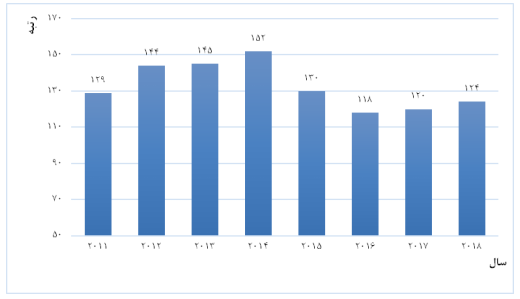 Source:www.doingbusiness.orgنمودار(1) رتبه ایران را در گزارش انجام کسب و کار با نک جهانی در سالهای 2011 تا 2018 نشان میدهد. همانگونه که در نمودار قابل مشاهده است از سال 2015 روند رو به بهبودی در رتبه ایران در گزارش انجام کسب و کار آغاز شده بود به نحوی که جمهوری اسلامی ایران از رتبه 152 در سال 2014 به 118 در سال 2016 رسید. بررسی گزارشهای سالهای 2016 تا 2014 بانک جهانی نشان میدهد در این دوره تنها دو مورد اصلاح در گزارشهای انجام کسب و کار برای ایران ثبت شده و بخش عمده تغییر رتبه ایران در این سالها به دلیل بازنگری بانک جهانی در دادهها اتفاق افتاده است.در گزارش سال های 2017 و 2018 مجدداً روند رو به تنزل در رتبه ایران آغاز شده است که عمده ترین دلیل آن این است که اصلاحات محیط حقوقی و اداری کسب و کار در ایران به کندی پیش میرود(www.doingbusiness.org).گزارش سال 2019 سهوات کسب و کار بانک جهانی نشان میدهد ایران با 4 پله تنزل نسبت به سال 2018، در رتبه 128 از میان 190 کشور و در مقایسه با کشورهای سند چشم انداز، با یک رتبه تنزل نسبت به سال قبل در جایگاه نوزدهم از 25 کشور قرار گرفته است. این درحالی است که دولت طبق ماده(22) قانون برنامه پنج ساله ششم توسعه، مکلف شده در هر سال رتبه کشور را در شاخص انجام کسب و کار 10 رتبه ارتقا دهد تا به کمتر از 70 در پایان اجرای قانون برنامه ششم(1400) برسد.طبق گزارش سال 2019، در نماگرهای«ثبت مالکیت»، «اخذ اعتبار حمایت از سهامداران خُرد»، «اجرای قراردادهام و «حل و فصل ورشکستگی» هیچ تغییری در امتیازات ایران ایجاد نشده و به تبع آن، تغییری در سنجه «فاصله از پیشرو» نیز مشاهده نمیشود بهبود جزئی در امتیاز نماگرهای«شروع یکی کسب و کار»،«اخذ مجوزهای ساخت و ساز» و «دسترسی به برق» نیز به دلیل کاهش جزئی در هزینههای نسبی بوده است. افزایش امتیاز نماگرهای«پرداخت مالیات» و «تجارت فرامرزی» نیز به دلیل اصلاحات دولت در این حوزه ها بوده است(تجارت نیوز، 1397). جدول(3) وضعیت سه شاخص رتبه فضای کسب و کار، رشد اقتصادی و نرخ بیکاریدر کشور در فاصله سالهای 2010 تا 2019منبع: مرکز آمار ایران ، www.doingbusiness.org4-2 ارتباط فضای کسب و کار در کشور با شاخص های اقتصادی و پدیده مهاجر فرستی مناطق مرزیوضعیت فضای کسب و کار در سال های مختلف بر روی شاخصهای اقتصادی کشور تأثیر دارد و با بهبود این شاخص همچنانکه در نمودارهای 1 تا 3 مشخص میباشد، رشد اقتصادی نیز بیشتر می شود و حتی اثر آن بر بیکاری تقریباً محسوس میباشد. به عنوان مثال با بدتر شدن رتبه شاخص فضای کسب و کار در کشور در سال 2012 که 144 می باشد. رشد اقتصادی نیز در آن به م 6.8 –(منفی) میرسد. این مسأله نیز برای سال های 2018 و 2019 نیز صادق است که رشد اقتصادی به 4.7- و 8.7- (منفی) رسیده است و نیز نرخ بیکاری در این دوسال به ترتیب به 12 و 12.8 رسیده است.با توجه به نمودارهای 1 تا 3 که وضعیت شاخصهای اقتصادی در کشور را نشان میدهند و با توجه به این مسأله که پدیده    مهاجرفرستی در مناطق مرزی می تواند معلول وضعیت اقتصادی نامناسبی میباشد که در کشور بوجود آمده است بنابراین میتوان گفت مناطق مرزی دارای منابع بالقوه برای سرمایهگذاری هستند؛ به دلیل قوانین دست و پاگیر در زمینه کسب و کار نتوانستهاند جاذب سرمایهگذاران باشند بنابراین اگر شاخصهای فضای کسب و کار در کشور بهتر باشد میتوان گفت حجم زیادی از   مهاجرتهای این مناطق که بیشتر از بیکاری نشأت میگیرد را با بهتر کردن شاخصهای فضای کسب و کار مدیریت کرد. به طوریکه در نمودارها مشخص است با بهتر شدن رتبه فضای کسب و کار در کشور و رشد اقتصادی میزان بیکاری نیز تا حدودی کاهش پیدا کرده یا ثابت بوده است.شکل(2) رتبه فضای کسب و کار کشورشکل(3) نرخ رشد اقتصادی کشورشکل(4)نرخ بیکاری در کشور4-3 تأثیر مولفههای کسب و کار بر مهاجر فرستی مناطق مرزیآسانتر شدن فرایندهای کسب و کار در همه نقاط کشور موجب سامان گرفتن فعالیتهای تولید و اشتغال در کشور شده و از مهاجرت نیروی کار از مناطق مرزی به شهرهای بزرگ نظیر تهران و اشتغال به مشاغل کاذب تا حدود زیادی جلوگیری میکند. جدول شماره(4) چگونگی تأثیر مولفههای کسب و کار بر ساماندهی مناطق مرزی برای کاهش پدیده مهاجر فرستی مناطق مرزی را به صورت مصداقی نشان میدهد. بنابراین با بهتر شدن مولفههای فضای کسب و کار در کشور سرمایهگذاریها به سمت مناطق مرزی سوق پیدا کرده و از مهاجرت نیروی کار این مناطق تا حدودی جلوگیری خواهد شد.جدول شماره(4) چگونگی تأثیر مولفههای کسب و کار بر ساماندهی مناطق مرزی5- نتیجه گیریمناطق مرزی به دلیل دوری از مرکز کشور دارای مشکلات عدیدهای هستند که مربوط به عدم توازن در زمینههای مختلف است در کشورمان یک نوع مدل مرکز پیرامون شکل گرفته است که استانهای مرکزی دارای سطح بالایی از توسعه؛ و استان های مرزی و حاشیهای از سطح توسعه پایینی در ابعاد مختلف برخوردارند. به دلیل اینکه استانهای مرکزی دارای سطح بالایی از توسعة اقتصادی و صنعتی هستند این مسئله باعث جذب نیروی کار مناطق و استانهای مرزی میشود و جمعیت این مناطق در قالب مهاجرتهای بی رویه که بیشتر آنها برای به دست آوردن شغل است به سمت مناطق مرکزی حرکت کرده و علاوه بر اینکه مناطق مرزی را از نیروی انسانی فعال تُهی میسازد باعث ایجاد مشکلات عدیدهای در استانهای مرکزی(نظیر تهران) میشود و یک نوع عدم توازن در استقرار جمعیت را به وجود میآورد. با توجه به اینکه مهمترین دلیل مهاجرت از مناطق مرزی توزیع نامتعادل فرصتهای شغلی در کشور است(اکثریت فعالیتهای اشتغالزا در استانهای مرکزی کشور است) اگر متولیان امر بتوانند وضعیت فضای کسب و کار و قوانین دست و پا گیر در زمینه تسهیل فعالیت های اشتغالزار را در کشور به صورت مطلوب در آورند زمینه برای تحرک تولید و افزایش سرمایهگذاری ها در مناطق مرزی فراهم خواهد شد و پدیده مهاجر فرستی را که مهمترین معضل این مناطق است را تا حدودی رفع خواهند کرد و راه برای توسعه متوازن کشور فراهم خواهد شد. در نهایت میتوان این گزاره را ارائه داد که؛ بهبود فضای کسب و کار برابر است با افزایش سرمایه گذاری در مناطق مرزی؛ و ساماندهی و جلوگیری از مهاجر نیروی کار از این مناطق. بنابراین فرایند ای مسأله را می توان به صورت زیر نشان داد.شکل(5) فرایند رابطه بهبود فضای کسب و کار در کشور با ساماندهی مناطق مرزیمنابع و مأخذ1ـ بختیاری، صادق و افسانه شایسته(1391)، بررسی تأثیر بهبود فضای کسب و کار بر رشد اقتصادی در کشورهای منتخب با تأکید بر ایران، فصلنامه علوم اقتصادی، سال ششم، شماره نوزدهم، تابستان.2ـ تاری، فتح الله و سعید غلامی باغی(1388) اصلاح شاخص فضای کسب و کار، عاملی موثر بر کاهش اقتصاد پنهان و گسترش بخش رسمی، فصلنامه مجلس پژوهش، سال 14، شماره 58.3ـ تجارت نیوز(1397)، گزارش با نک جهانی از فضای کسب و کار در ایران، دوشنبه 13 اسفند. قابل دسترسی در لینک: https://tejaratnews.com/4ـ خلیلی فرید و همکاران(1394) فضای کسب و کار در استان کرمانشاه: وضعیت و جایگاه آن در کشور، مجموعه مقالات دومین همایش ملی بهبود محیط کسب و کار5ـ سالاری، ابوذر(1390)، بررسی تأثیر نظام مالیاتی بر فضای کسب و کار، ماهنامه بررسی و سیاست های اقتصادی شماره 9 و 10.6ـ شهنازی، روح الله و زهرا دهقانی شبانی(1388)، بررسی تأثیر فضای کسب و کار بر رشد اقتصادی در کشورهای منتخب، پژوهشنامه اقتصادی 7- صالح آبادی، علی(1388)، نقش بازار سرمایه در بهبود فضای کسب و کار، ماهنامه بررسی سیاست های اقتصادی، شماره 9 و 10.8ـ طیبی، سید کمیل، زهرا زمانی و نسرین کریمی(1394)، سناریوی بهبود محیط کسب و کار و رشد تولید بخش های اقتصادی کشور در شرایط پساتحریم، مجموعه مقالات دومین همایش ملی بهبود محیط کسب و کار، جلد دوم.9ـ عندلیب، علیرضا و مطوف، شریف(1379)، تجربه های آمایش مناطق مرزی دو پارة آلمان و درس هایی برای ایران، صفه، شماره 29، تهران، دانشگاه شهید بهشتی.10ـ مختاری هشی، حسین، امین مرادی و گلناز ناصرالاسلامی(1395)، نقش بهبود فضای کسب و کار در کشور در ساماندهی شهر تهران، فصلنامه تحقیقات جغرافیایی، سال سی و یکم، شماره چهارم، زمستان .11ـ  مرکز پژوهش های مجلس شورای اسلامی(1396)، وضعیت ایران در گزارش انجام کسب و کار بانک جهانی سال 2018 و ارزیابی عملکرد دولت یازدهم در بهبود رتبه کشور، مرکز پژوهش های مجلس شورای اسلامی، کد موضوعی 220، شماره مسلسل 15620، آذرماه.12ـ میدری، احمد و اصلان قودجانی(1387)، سنجش و بهبود محیط کسب و کار، سازمان انتشارات جهاد دانشگاهی واحد تهران.13- Chandoevwit, worawan; yongyuth chalamwong; srawooth paitoonpong (2004), Thailand cross
border economy, Thailand Development resource institute14- Gregory, Derek, Johnston, Ron, Pratt, Geraldine, Watts, Michael J, and Whatmore, Sarah (2009),
the Dictionary of Human Geography, 5th Edition, New York, John Wiley & Sons.دوری از مرکز: بیانگر فاصله مکانی- جغرافیایی مناطق مرزی از سرزمین اصلی است.انزوا و حاشیهای بودن: مناطق مرزی، بویژه در کشورهای در حال توسعه و توسعه نیافته، بیانگر تفاوت ها ی عمیق عملکردی-ساختاری هستند.ناپایداری الگوی اسکان و سکونت: به دلیل شرایط جغرافیایی مناطق مرزی، که عموماً مناطق با طبیعت خشن و صعب العبور هستند.نظام و الگوی مراودات و تبادلات: مناطق مرزی، با توجه به موقعیت مراوده ای خود در مرز حایل سیاسی بین دو کشور، از فرصت و ظرفیت لازم برای تقویت کنش های اقتصادی ویژه برخوردارند.تفاوتهای قومی – فرهنگی و نژادی: معمولاً و در بسیاری از کشورهایی که خطوط مرزی گسترده ای دارند و تنوع قومیت ها در آن شدید است، مسأله تفاوتهای فرهنگی و قومی بین نواحی مرکزی حالت شدید تری به خود میگیرد.تهدیدات خارجی: مناطق مرزی به دلیل اتصال به کشورهای همجوار، که ممکن است با تعارضات سیاسی نیز همراه باشد.ساختار دوگانه و دوگانگی سیستمی: در نگرش سیستمی به عناصر سرزمین ملی مشاهده میشود که عموماً مناطق مرزی از ساختاری دوگانه برخوردارند که این امر موجب تضعیف و بروز تعارضات توسعه ای در کشور میشود.مولفه های فضای کسب و کارشاخص های سنجشفرایندنهاد زیربطشروع کسب و کارشامل تعداد مراحل، زمان مورد نیاز، هزینه(درصد از درآمد سرانه) مورد نیازثبت شرکتقوه قضاییه(اداره ثبت شرکت ها، سازمان ثبت اسناد و املاک کشور) و سازمان بورس و اوراق بهادارسهولت اخذ مجوزشامل تعداد مراحل، زمان مورد نیاز و هزینه(درصد از درآمد سرانه) کسب مجوزفرایند لازم الرعایه از اخذ مجوز تا تأسیس و راه اندازی یک کارگاهوزارت صنایع، وزارت بهداشت، شهرداری ها و اصناف و اتحادیهها و ...اشتغال نیروی کارشامل شاخص سختی استخدام(100-1)، عدم انعطاف ساعات کاری(100-1)، شاخص سختی اخراج(100-1)، عدم انعطاف اشتغال(100-1)، هزینه استخدام(درصد از حقوق) و هزینه اخراج(درصد از حقوق)آگهی دعوت به کارسازمان تأمین اجتماعی و وزارت کارثبت مالکیتشامل تعداد مراحل، زمان مورد نیاز، هزینه(درصد از درآمد سرانه) ثبت اموالفرایند لازم جهت ثبت دارایی در دفتر اسناد رسمیسازمان ثبت اسناد و املاک کشوراخذ اعتباراتشامل شاخص توانمندی قانون(1-10)، شاخص اطلاعات اعتباری(0-6)، پوشش اطلاعات اعتبار سنجی در بخش دولتی(درصد) و پوشش اطلاعات اعتبار سنجی در بخش خصوصی(درصد)فرایند لازم برای تأمین مالیبانک هاحمایت از سرمایه گذارانشامل سطح افشاگری، اندازه مسئولیت مدیران(1-10)، پوشش آسان اطلاعات مورد نیاز سهامداران(1-10)، توانایی حمایت از سرمایه گذاران(1-10).فرایندی که فراهم آورندگان نیازهای مالی و فنی طرح، از حفظ حقوق خود اطمینان حاصل نمایندنهاد ناظر سرمایه(سازمان بورس و اوراق بهادار با مشارکت نهادهای جزایی و کیفری قوه قضاییهتجارت فرامرزیشامل تعداد اسناد موردنیاز برای صادرات، زمان مورد نیاز برای صادرات(روز)، هزینه صادرات(دلار)، تعداد اسناد مورد نیاز برای واردات، زمان مورد نیاز برای واردات(روز) و هزینه واردات(دلار)مقررات و تسهیلاتی که در صورت نیاز به واردات یا صادرات محصول تولیدی به آن اتکا میشود.وزارت بازرگانی به ویژه گمرکسهولت اجرای قراردادهاشامل تعداد مراحل، زمان مورد نیاز و هزینه(درصد از بدهی)شناسایی بنگاه به عنوان یک شخصیت حقوقی و دارای شناسه فعالیت در بازارها که مقررات موجود در اقتصاد بر آنها نیز مصداق یابد.قوه قضاییه، قوه مقننه،(اصلاحات پویا در قوانین و مقررات موجود در کشور از جمله قوانین تجارت کار و مالیات که مرتبط با سیستم اقتصادی کشور هستند.سهولت پرداخت مالیاتشامل تعداد مراحل، زمان مورد نیاز، مالیات بر سود(درصد)، مالیات بر حقوق و دستمزد(درصد)، نرخ کل مالیات(درصد)فرایندی که پرداخت عوارض و حقوق دولتی بر آن اساس صورت می گیردسازمان مالیاتیخاتمه کسب وکارشامل زمان(سال)، هزینه(درصد دارایی) و نرخ وصولضوابطی که در صورت ورشکستگی یا قبضه شرکت توسط شرکت دیگر و با تغییر موضع فعالیت بنگاه یا شرکت باید رعایت شود.اداره ثبت شرکتها(سازمان ثبت اسناد) و سازمان امور مالیاتیسالرتبه جهانی فضای کسب و کاررشد اقتصادی  کشورنرخ بیکاری کشور20101316.513.520111294.312.320121446.8-12.220131321.9-11.7201413010.610.6201511910.410.420161184.612.420171203.812.120181244.7-1220191288.7-12.8مؤلفه های کسب و کاراثرات مؤلفه های کسب و کارمؤلفه های ساماندهی مناطق مرزیشروع کسب و کار-افزایش تعداد بنگاههای تأسیس شده-افزایش سطح سرمایه گذاری در بنگاه های اقتصادی-ایجاد مشاغل جدیدانتقال بنگاه از بخش غیر رسمی به رسمی - پایه مالیاتی دولت گسترش مییابد و دولت می تواند بار مالیاتی شرکت ها را کاهش دهد- انگیزه بخش خصوصی برای فعالیت اقتصادیشکستن انحصار قدرت اقتصادی، تمرکز ثروت، تمرکز امور تجاری، تمرکز بخش خصوصی در استانهای مرکزی کشور به سود مناطق مرزیانتقال صنایع و کارگاه ها از استانهای مرکزی به مناطق مرزیهدایت پتانسیلها و ظرفیتهای تولیدی به مناطق مرزیبهبود و فراهم آوری شرایط اقتصادی مطلوب در شهرهای کوچک روستاهای مناطق مرزیمشارکت دادن مردم مناطق مرزی در امور اقتصادیبهبود شرایط تولید و سرمایه گذاری در سایر نقاط کشور با هدف اشتغالزاییتوجه به گسترش فعالیتهای توسعه ملی و استانیدریافت مجوز-گسترش فعالیت اقتصادی با سادهسازی و کاهش هزینههای اداری-کاهش قیمت تمام شده زیرساختهای مورد نیاز بنگاههای اقتصادی-گسترش اقتصاد رسمی-گسترش سطح ایمنی جامعه و صرفه جویی در هزینه دولت برای اعطای مجوزها و بازرسی محدودتراز بین بردن تمرکز اداری در استان های مرکزی(نظیر تهران)توجه به اصلاح و بازبینی قوانین و مقررات(به نفع مناطق مرزی)انتقال دفاتر و دستگاههای اجرایی مربوط به فعالیت اقتصادی از استانهای مرکزی به مناطق مرزیاستخدام نیروی کاررفع تبعیضهای جنسیتی، نژادی و سنیبرخورداری نیروی کار از مواهب بیمه تأمین اجتماعی، مستمری بازنشستگی، بیمه درمان، بیمه کار و ...حمایت قضایی در مواقع سوء استفاده کارفرماتشدید مقررات بازار کار، به گسترش اشتغال در اقتصاد غیر رسمی و عدم بهرهمندی از بیمه، مستمری و بازنشستگی حمایت قضایی و... می شود.عدم انعطاف در مقررات اشتغال باعث استفاده نیروی کار به صورت رسمی و جلوگیری از ورود به بخش غیر رسمی میشود.حمایت بیشتر از بخش خصوصی در فعالیتهای اقتصادیثبت داراییگسترش فرهنگ ورود به اقتصاد رسمی و در نتیجه گسترش فعالیت اقتصادیگسترش حقوق مالکیتبنگاههای اقتصادی که ثبت اموال و داراییهای خود را ثبت میکنند، دسترسی آسان تری به منابع و تسهیلات بانکی دارند.از بین بردن تمرکز اقتصادی در استانهای مرکزی به نفع استانهای مرزیتوجه به اصلاح و بازبینی مقرراتبهبود روند اعطای تسهیلات بانکی و غیر بانکی به فعالان اقتصادیدریافت تسهیلات بانکیتوسعه گسترش فعالیت بنگاههای اقتصادیاصلاح نظام بانکی با هدف افزایش وام و کاهش تعداد درخواستهای بدون پاسخ، باعث توسعه سرمایه گذاری بنگاه ها در بخش خصوصی و رشد اقتصادی میشود.بهبود روند تسهیلات بانکی به فعالان اقتصادیاز بین بردن تمرکز قدرت اقتصادی و تمرکز امور تجاری در مرکز کشورتوجه به اصلاح و بازبینی قوانین و مقرراتتهیه ضوابط و مقررات تسهیل کننده برای سرمایه گذاری در مناطق مرزیکاهش سرمایه گذاری در استانهای مرکزی کشورمشارکت دادن مردم در امور اقتصادی در مناطق مرزیحمایت از سرمایه گذارانافزایش حجم سرمایهگذارینقدینگی لازم برای کارآفرینانافزایش رشد اقتصادیگسترش بازار سهاماز بین بردن تمرکز اقتصادیاز بین بردن تمرکز امور تجاریاز بین بردن تمرکز بخش خصوصیبهبود شرایط تولید و سرمایه گذاری در سایر نقاط کشور با هدف اشتغال زاییتوجه به گسترش فعالیتهای توسعه ملی و استانیپرداخت مالیاتگسترش منافع بخش خصوصی و دولتکاهش بار مالیاتی بنگاهها منجر به افزایش سرمایه گذاری و رشد اقتصادی می شودوضع مالیاتهای بیشتر بر احدها اقتصادی مستقر در شهرها و استان های مرکزی کشورمعافیت مالیاتی در مناطق مرزی کشورتجارت خارجیتنظیم بازاربرقرای ارتباط با خارج از قلمرو گمرکی و استفاده از عرضه و تقاضا بازارهای خارجی منجر به بهبود زیرساختهای تجاری میشودتسهیل تشریفات گمرکی منجر به کاهش قاچاق می شودجلوگیری از قاچاق، درآمدهای پیش بینی شده از راه مالیات بر واردات نیز حاصل می شود.از بین بردن تمرکز قدرت اقتصادیاز بین بردن تمرکز ثروتکاهش سرمایه گذاری در مناطق مرکزیاجرای قراردادهاکسب تسهیلات و اعتبارات از موسسات اعتباریورود بنگاههای جدید به اقتصادایجاد فرصت های شغلی جدیدمشارکت بخش خصوصی در عرصه فعالیتهای اقتصادیبهبود شرایط تولید و سرمایه گذاری در مناطق مرزی کشور با هدف اشتغال زاییپایان کسب و کاررفع مشکلات پایان کسب و کار منجر به افزایش انگیزه برای سرمایه گذاری و شروعی تازه میشود.مطالبات وصولی افزایش مییابدمیتوان سطح بهینهای از اشتغال و سرمایه گذاری را ایجاد کرد.کاهش ریسک مالیاز بین بردن تمرکز اقتصادیتوجه به اصلاح و بازبینی قوانین و مقرراتاعطای مشوقهای به سرمایه گذاران در مناطق مرزیپرهیز از طولانی شدن فرایند اعلام ورشکستگی کسب و کار